Sharing stickers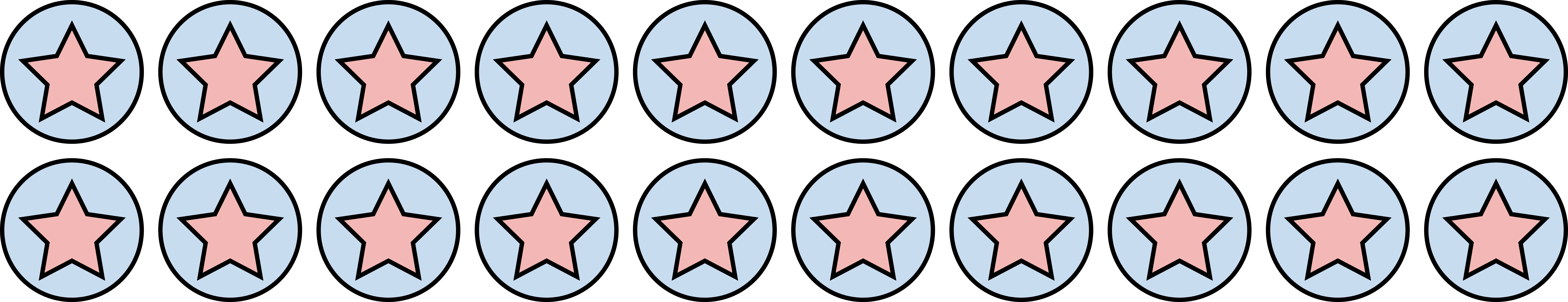 